  Moje przedszkole to mój drugi dom ,bo stawia na Mnie, na moje szczęśliwe dzieciństwo                 i na mój wszechstronny rozwój.
     Powiedz mi, a zapomnę, pokaż, a zapamiętam, pomóż wziąć udział
a zrozumiem… ( Konfucjusz)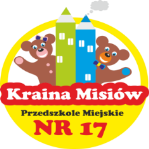 Stwarzamy naszym wychowankom, warunki    do wszechstronnego rozwoju na miarę ich potrzeb  i możliwości; Kreujemy postawy aktywne, twórcze, wspieramy działania dziecka  w różnych dziedzinach aktywności; Rozbudzamy zainteresowania otaczającym światem przyrodniczym, kulturowym                       i społecznym; Rozbudzamy wiarę dziecka we własną skuteczność; Pomagamy dzieciom w pozytywnym postrzeganiu siebie  i rozumieniu swoich uczuć; Traktujemy każde dziecko indywidualnie i podmiotowo Wdrażamy do zachowań społecznie akceptowanych; Przygotowujemy dzieci do przeżywania sukcesu, ale również do radzenia sobie                          z porażkami; Umożliwiamy rodzicom uczestnictwo w codziennym życiu placówki /imprezy okolicznościowe, zajęcia otwarte, zajęcia integracyjne dla dzieci  i rodziców/. Nadrzędnym celem przedszkola jest świadczenie usług najwyższej jakości,        spełniających potrzeby i oczekiwania rodziców i dzieci na podstawie i w granicach obowiązującego prawa. W celu realizacji tego priorytetu, pracownicy przedszkola działają na rzecz stałego podnoszenia  jakości pracy.